CHAPTER 10B: Byzantine Christendom (p. 415-424)Textbook Divide and ConquerDirections: Using your notes and the textbook, organize a response for your group’s assigned question. Type up response using google docs and email/share your answer with Mr. Tickler. Your response should include a 2-3 sentence claim that directly answers the assigned prompt. In addition, you must include key details and facts that would support and explain your claim. Your group must decide how best to organize that additional evidence list (ex. bullet point list, use of bold headings to denote themes or categorical connections, graphic organizer or chart to group information, etc.) Class responses will be posted to the class website and each group will present their information to the class. Characterize the structure of the Byzantine Empire. (Jessie S)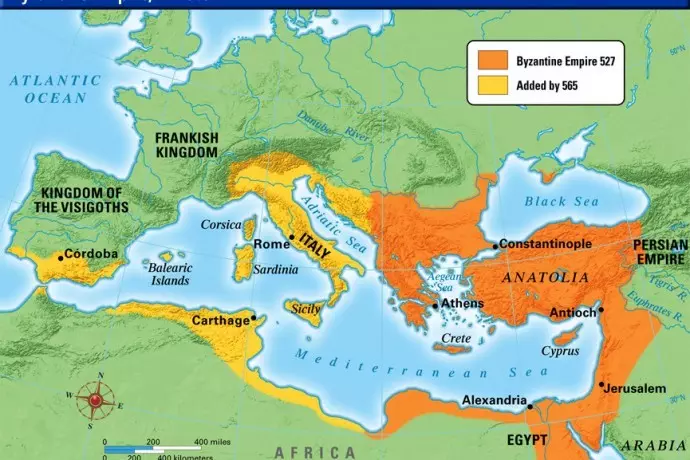 Claim: The Byzantine Empire can ultimately be characterized as wealthy, developed, and militarily powerful. While it never got as large of the Roman Empire, the Byzantine Empire possessed many of the same traits as their predecessor. Their use of an Authoritarian government, relative egalitarian social structure and expansive trade systems allowed their civilization to flourish and thrive in building their empire. Many of these traits lead to various forms of political, economical and social power. Basics: Began: 330 C. E., Location: Eastern Part of the Roman Empire; Parts of Egypt, Greece, Syria, and AnatoliaLinks to religion, Trade, SystemsEastern Orthodox Church influenced the Byzantine Empire heavilyConstantinople was filled with churches & relics of the stateRapid Arab/Islamic ExpansionCaesaropapism: Relationship between Church and State Gave “authority” by being appointed by GodThe church was filled with religious paintings of religious iconsExamples: Jesus, MaryThe Christian Community was increasingly replaced by an awareness of difference, competition, and outright hostilityPolitical Structure/Administration: AutonomyWealthier, more urbanized, and more cosmopolitan than the western Roman EmpireRoman structures were very prominent: roads, taxation system, strong military, centralized administration, imperial court, laws, Christian ChurchA reformed administrative system gave appointed generals civil authority allowing for armies consisting of landowning peasants within the empire.List the causes of the decline of the Byzantine Empire. (Natalie M) Claim- The Byzantine Empire ultimately fell as a result of external invasion and wars. Internal problems such as regionalization which created difficulties keeping society and the military unified also heavily contributed to fall of the empire.      External Factors contributing to the fall of the Byzantine Empire -  Arab wars caused many conflicts and  began to cause trouble for the EmpireConflicts lasted over 300 years which led to huge loss of land and powerThe constant struggle against the Persian Empire weakened both empires allowing for the easy victory of the new Arab EmpireThe army greatly relied on locally raised troops from the different regions of the Empire. When the economy got worse and weak rulers began to appear, military power began to fall. This lead to many break-ins to the Empire such as the fourth crusade.The crusaders from the west shrank the size of the empireDefined end - Turkic Ottoman Empire took the capital (Constantinople)Internal Factors contributing to the fall of the Byzantine Empire-The military systemEmpire had been divided into many regions which made it vulnerableLead to locally raised troops for imperial armies-became hard to maintain unified armiesCivil wars / political structureWeak political systems lead to 2 civil wars lead by emperors grandsonIdentify the differences between Eastern Orthodox Christianity and Roman Catholicism. (Charlotte H)Claim: While both Eastern Orthodox Christianity and Roman Catholicism ultimately had similar beliefs, they differed greatly from one another. In order to overcome geographic and cultural divisions, the Byzantine Empire unified political and religious authority under Eastern Orthodoxy and held more rigid cultural traditions and practices, thus distancing themselves from the power of Roman Catholicism.  Eastern Orthodox ChristianityLegitimated supreme and absolute authority of the emperorPolitical authority was used in connection to orthodox christianity“abandoned” Latin, and used Greek language and educationProhibit the use of icons, popular paintings of saints and biblical scenes as used in the westDid allow some cultures that the West did not, such as the growth of a beard and marriageOrthodox rituals used items such as bread leavened with yeastRoman CatholicismPolitical authority was kept indepent from roman catholicismLatin remained the language for roman catholicismCatholic rituals used unleavened bread for their ritualsFree to express themselves more culturally and artisticallyExplain the causes of the split with the Christian Church into Latin (Roman) Christianity and Eastern (Orthodox) Christianity in the eleventh century. (Nicole W)CLAIM: Although the Roman Catholics and Byzantine empire shared similarities in the fundamental teachings of Christianity, their differences in beliefs led them to diverge on to different paths. Their cultural debates of the nature of the Trinity and political struggles involving whether the Pope or Caesar should rule also contributed to their split. During the fourth crusade, however, western forces seized Constantinople and led the Byzantine Empire to rule in the next half century which mainly led to the split between the religion. Political Power Struggle:didn’t agree on same leadereastern orthodox believed the Caesar held all authority and was the only messenger of godRoman Catholic believed that the Pope held all authority over the churchSocial Differences:language barrier (Latin in West) (Greek in byzantine empire) In 1054, the two churches excommunicated. Opposing each other trying to come up with the true christians, having arguments.  increasing awareness of difference, competition, and hostilityCultural Debates:Caesar as the head of state. Pope as head of church (Roman Catholic) disagreement of the nature of the Trinity, the source of the Holy Spirit. (agree of fundamental doctrines) Orthodox: use of bread leavened with yeast in Communion   Catholics: unleavened breadTrigger Event:During the 4th crusade, western forces seized and looted Constantinople and ruled Byzantium for the next half century.Unfair rule over the Orthodox Byzantines reinforced negative outlook on Roman Catholics- causing the first real split in the two churchesDifferences of Byzantine rule: intolerance to other religions was still prominentprohibited icons (paintings) of Saints and biblical scenes Summarize ways in which the Byzantine Empire linked to a wider world. (Rachel S)The use of powerful military force and political influence over the people along with extensive trade networks and cultural diffusion made the Byzantine Empire a center of power for the world during the Post Classical Period. The empire was constantly placing military pressure on its surrounding neighbors and they were a huge center of trade for the outside world which fostered opportunities for extensive religious and cultural diffusion.Relationships:Intensive interactions with neighbors around EurasiaPersisting conflicts between Persian empire weakened both statesBecame factor in success of Arab armies in seventh century, Persia eventually became part of Islamic EmpireByzantine resisted the Islamic world at the cost of much of its territory Created “Greek Fire” which mixed oil, sulfur, and lime and it was highly flammable Used as against the Arabs to fight them off They fought off Islam up until the Turkish Ottoman Empire (15th-16th century) Economics:Central player in long-distance trade of EurasiaHad commercial links (meant for trade)  to much of the world including: Western Europe, Russia, Central Asia, the Islamic World, ChinaCommon currency used was the bezant, a gold coin that become common to be used throughout the Mediterranean for over 500 yearsWearing these coins showed high-status in less wealthy locations such as Western Europe.Much of their goods were in high demand. This includes jewelry, gemstones, silver, gold work,linen, woolen textiles,and purple dyes.It’s silk industry (based on Chinese tech.) supplied all of the Mediterranean with silk.Culture/Religion:Had significant cultural influenceTransmitted ancient Greek learning to the Islamic World & Christian WestImpact among intellectuals (scientists, philosophers, etc.)Some saw it as an aid to faith & better understanding of the worldOthers viewed it as impious & distractingReligious culture spread through Russian and Balkans - slavic-speakingSouth was taken by Islam, Byzatimes looked north9th century - Cyril and Methodius developed alphabet based on Greek and (kind of) Slavic languagesUsed to translate the bible and religious literature; aided conversionEarly 11th century - used steady military force to overtake Balkan Slavic peoples and Bulgars. Brought along Christianity and literacyDescribe the factors that gave rise to the Russian state Kievan Rus. (Bassel L) The unification of the Kievan Rus was due in part to the convenience of Eastern Orthodox Christianity, as that was easily accessible due to the geographic proximity to Scandinavia and Byzantium. The religion quickly gained appeal with Prince Vladimir in the late 10th century, and the people of Kievan Rus followed the nobles in the conversion; therefore, Eastern Orthodox Christianity, as well as it creating a more stimulated economy, served the purpose of creating a more centralized civilization.When, where and who (links to other civilizations) Who: Prince Vladimir of Rus converted to Eastern Orthodox Christianity, people of Kievan Rus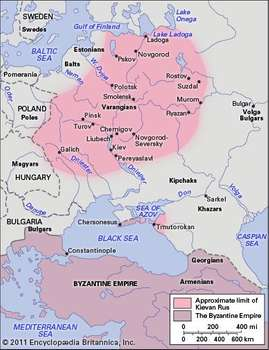 When: 988 C.E.Where: Present day Ukraine and Western RussiaMain links were with Scandinavia and Byzantium                                                                      How and why does it unifyPrince Vladimir of Kiev decided that a religion could unify the peopleConverted many people to Eastern Orthodox ChristianityEventually became their ruler, expanded the empirePolitical FactorsInteractions with the larger world lead to affiliation with the orthodox faithBorrowed off of the nearby empires, like Byzantines, going as far to claim they were the “third rome” Religious FactorsLeader thought religion could unify his peoplesSimilar religion made peoples feel welcomed and togetherPeoples followed the rulers into the church, specifically the eastern orthodox faithEconomic FactorsTraded with many nations, pivotal location geography wise for tradingThe development of Kievan Rus was stimulated by trade